ŽUPANIJA VARAŽDINSKA				                     	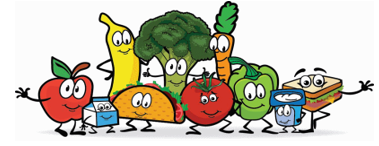 OPĆINA TRNOVEC BARTOLOVEČKIOSNOVNA ŠKOLA TRNOVECU Trnovcu, 31. prosinca 2022.g.	JELOVNIK ZA MJESEC SIJEČANJ - 2023.PS: U slučaju potrebe kuharica zadržava pravo promjene jelovnika.Ravnateljica: Radmila SačićDANDATUMOBROKPonedjeljak  9.1.2023.ZVRK S JABUKOMUtorak 10.1.2023.MLJEVENO MESO, PUŽIĆISrijeda 11.1.2023.SIRNI NAMAZ, ČOKOLADNO MLIJEKOČetvrtak 12.1.2023.PLJESKAVICA U HAMBIJUPetak 13.1.2023.ZDRAVI SENDVIČPonedjeljak 16.1.2023.PAŠTETA, ČAJUtorak 17.1.2023.GRAH S JEČMENOM KAŠOM, CRNI KRUHSrijeda 18.1.2023.MARGO, PEKMEZ, CRNI KRUH, MLIJEKOČetvrtak 19.1.2023.FINO VARIVO S HRENOVKAMA, CRNI KRUHPetak 20.1.2023.KLIPIĆ, BANANAPonedjeljak 23.1.2023.LINO LADA, CRNI KRUH, MLIJEKOUtorak 24.1.2023.MLJEVENO MESO, INTEGRALNA TJESTENINASrijeda 25.1.2023.KUKURUZNI PRSTIĆI, PUDINGČetvrtak 26.1.2023.LINO JASTUČIĆI, MLIJEKO, ROŠČIĆPetak 27.1.2023.ŠKOLSKI SENDVIČPonedjeljak 30.1.2023.KUKURUZNA ZLEVKA, MLIJEKOUtorak 31.1.2023.SVINJSKI GULAŠ S KRUMPIROM